﻿21.11.2020Математика ИС-11Занятие №20, 21Занятие №20Здравствуйте, уважаемые студенты группы ИС-11! Сегодняшнее занятие будет проходить в онлайн формате, для этого:Скачайте и установите приложение Zoom (можно на телефон);Далее перейдите по ссылке, указанной в приглашении ниже, введя Идентификатор конференции и Код доступа. При входе в видеоконференцию не забудьте включит звук.Несколько советов для качественной видеосвязи1Проверьте скорость вашего интернета. Если интернет плохой, а качество связи низкое, отключите камеру - тогда вас будет лучше слышно.2Когда вы начнете видеоконференцию, Zoom спросит вас, какой звук ему лучше использовать. Рекомендуем выбрать "войти с использованием звука компьютера".3Во время звонка держите камеру на уровне глаз.4Выключайте звук (кнопка в левом нижнем углу), когда вы не говорите.
Так вы уменьшаете фоновый шум.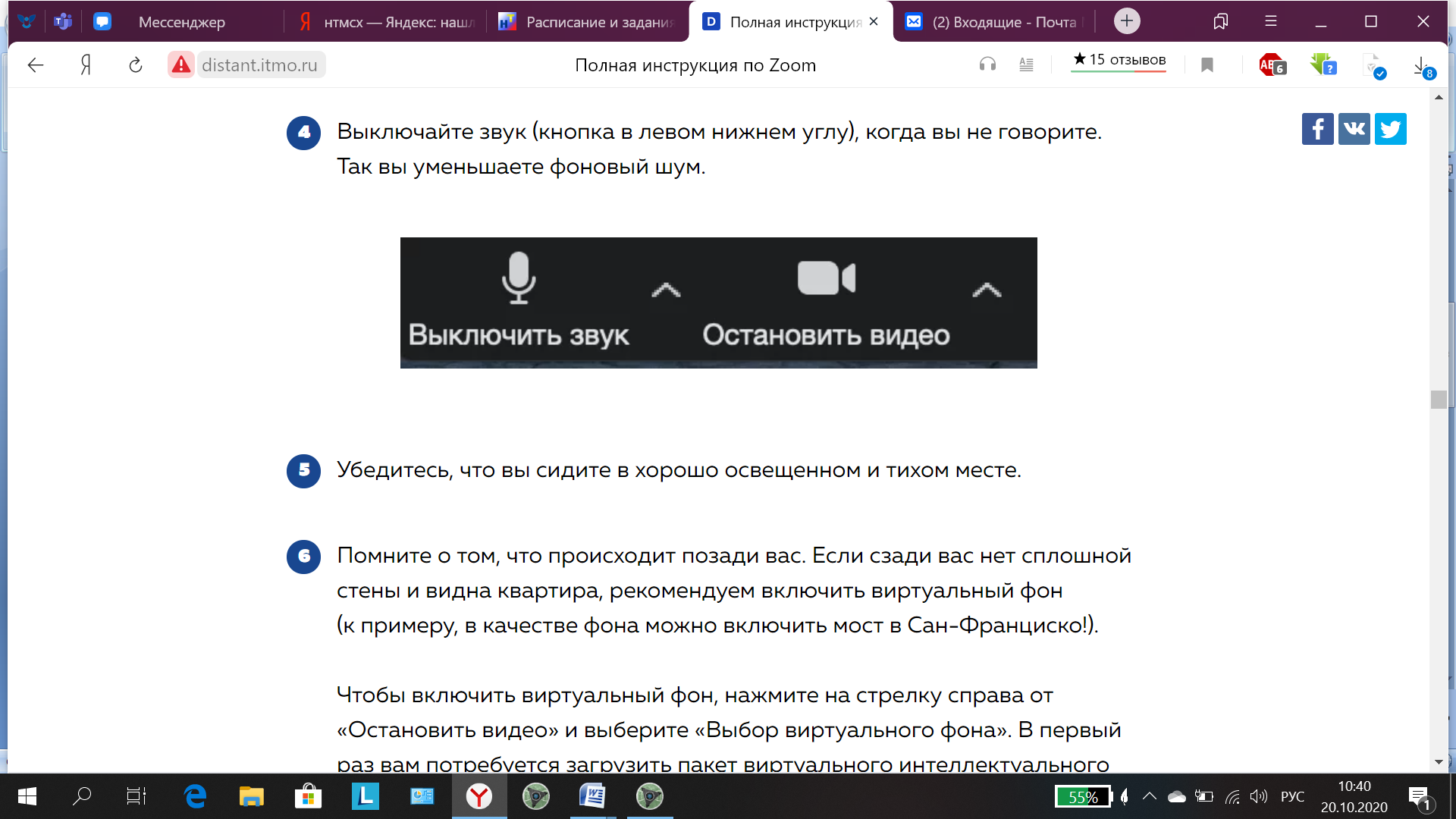 ПриглашениеНаталья Дмитриевна Брагина приглашает вас на запланированную конференцию: Zoom.Тема: Занятие №20 Математика ИС11Время: 21 окт 2020 08:30 AM МоскваПодключиться к конференции Zoomhttps://us04web.zoom.us/j/73290167249?pwd=SmVBRkFmOE9qTUwxWGR1VTB0aFErUT09Идентификатор конференции: 732 9016 7249Код доступа: 4mrMHBЗанятие №21Выполнить задания:Найдите радианную меру угла, равного 2100, 360, 1500, 2400, -1200, -2250.Найдите градусную меру угла, радианная мера которого равна ;; ; ; ; 12.Вычислите:2sin-2cos+3tg-ctg;sin2+sin2;tg2sintg2.Используя основные формулы тригонометрии упростите следующие выражения:Дано:     ;       .           Найти: .Используя формулы сложения. Упростите выражение .Используя  формулы суммы и разности тригонометрических функций вычислить.Используя  формулы двойного угла тригонометрических функций. Упростите выражение: Используя формулы приведения или мнемоническое правило вычислите:;;;;;;;Фото конспекта отправить 21.10.20. до 16:00 в личные сообщения вк или на эл. почту natulya-pavlova1995@mail.ru.  Задания, отправленные позже указанного срока, а так же отправленные  с аккаунта не совпадающие с вашей фамилией и именем,  проверяться не будут!С уважением, Брагина Н.Д.!ПРИЛОЖЕНИЕ 1Формулы суммы и разностиsincossincoscossinФормулы половинного аргументаtg       tg = Основные тригонометрические тождества= 1    sin                 cos tg          ctg       tg  = 1•Формулы двойного аргументаsin2            cos 2tg 2         			•Формулы понижения степени = 1 - ,            2 = 1 + 	Формулы сложенияcos(cos(sin(sin(tg(              tg(ПРИЛОЖЕНИЕ 2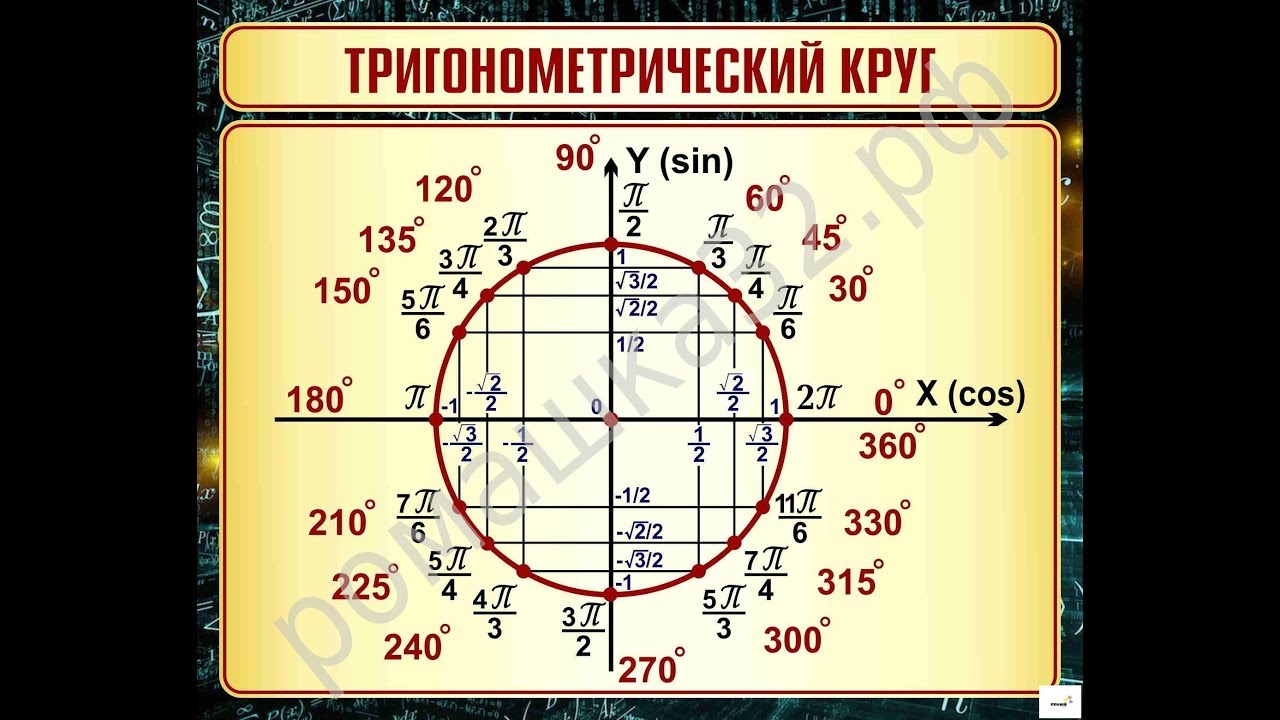 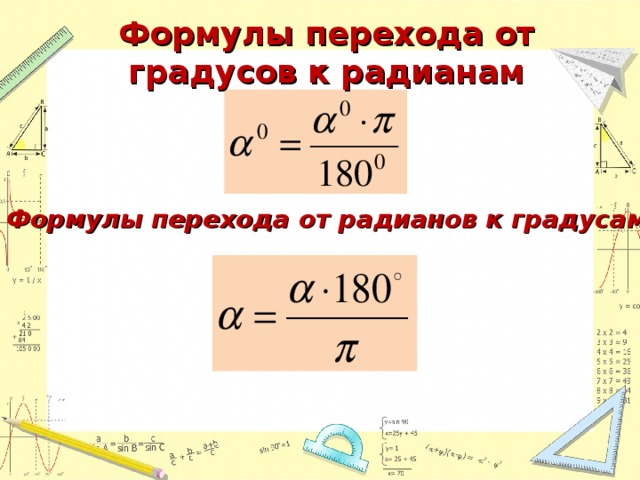 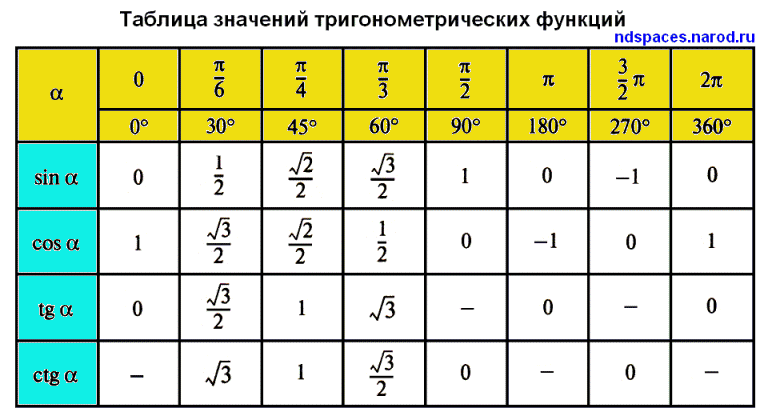 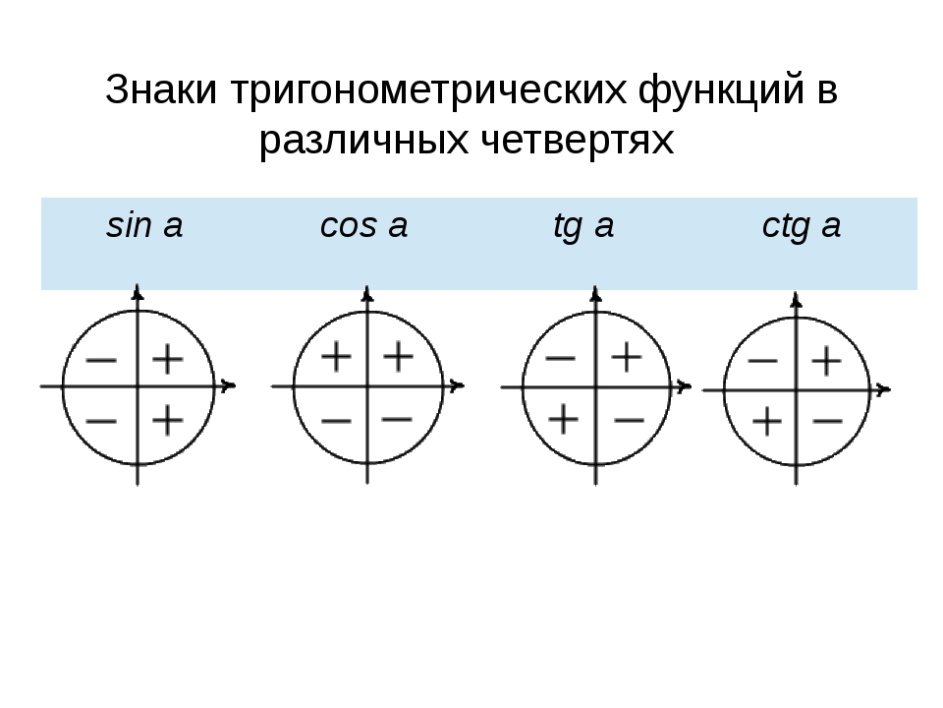 